КЪЭБЭРДЕЙ - БАЛЪКЪЭР РЕСПУБЛИКЭ       КЪАБАРТЫ - МАЛКЪАР РЕСПУБЛИКА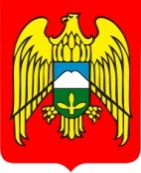 КАБАРДИНО-БАЛКАРСКАЯ РЕСПУБЛИКАМуниципальное казенное общеобразовательное учреждение«Средняя общеобразовательная школа  имени В.Х.Кагазежева» с.п.Псынабо361319, КБР, с. Псынабо,  школьный блок  ул. Пролетарская,24                                         (86635) 40-8-16дошкольный блок  ул. Архестова, 26                                                                                           (86635) 40-8-10	Приказот 02.09.2022 г.                                                                                 № 203Алгоритм действий по обеспечению объективностиоценочных процедур для получения объективных образовательных результатов обучающихся в 2022 году.	Приказываю:1.Утвердить алгоритм действий по обеспечению объективности оценочных процедур для получения объективных образовательных результатов обучающихся в 2022 году (Приложение №1).2.Утвердить план работы по обеспечению объективности оценивания образовательных результатов, обучающихся (Приложение № 2).3. Заместителю директора по УВР Шугушховой Р.Б., выставить вышеуказанные документы на сайт школы не позднее 05.09.2022 г.4. Контроль за исполнением приказа оставляю за собой.Директор школы                    Теувова И.Х.С приказом ознакомлены:Шугушхова Р.Б.-Приложение № 1к приказу № 203 от 02.09.2022 г.Алгоритм действий по обеспечению объективности оценочных процедур для получения объективных образовательных результатов обучающихся в   2022-2023 учебном годуПриложение № 2к приказу № 203 от 02.09.2022 г.План работы по обеспечению объективности оцениванияобразовательных результатов обучающихсяв  МКОУ СОШ им.В.Х.Кагазежева с.п.Псынабо№п/пНаименование мероприятийСрокиОтветственные1.Проведение оценочных процедур всоответствии с условиями пообеспечению объективности:- соблюдение порядка проведенияоценочных процедур;- привлечение в качествеорганизаторов в аудитории учителей, не преподающих в данном классе и не являющихся специалистами по данному предмету;- привлечение в качестве ассистентов (при необходимости) представителей администрации школы;- осуществление рассадки обучающихсяпо одному за парту;- включение в состав комиссии по проверке работ представителейадминистрации школы;- привлечение родителей (законных представителей) в качестве общественных наблюдателей (по согласованию);- обеспечение видеонаблюдения за проведением оценочных процедур.В течениегодаЗаместительдиректора по УВР2.Анализ полученных результатовобучающихся.ПослепроведенияработыЗаместительдиректора по УВР,учителя-предметники3.Выявление низких результатов,не соответствующих оценкам текущего контроля успеваемости как отдельныхобучающихся, так и классов в целом.Выявление причин такой необъективности.ПослеполучениярезультатовЗаместительдиректора по УВР,руководителиШМО,  учителя-предметники4.Разработка мер по устранению причинполучения необъективных результатовобучающихся (корректировка плана пообеспечению объективностирезультатов, внесение изменений вплан ВШК, план методическойработы, план работы ШМО).ПослеанализарезультатовЗаместителидиректора по УВР,руководителиШМО,  учителя-предметники№ п/пНазвание мероприятияНазвание мероприятияСрокиОтветственныйНормативно-правовое обеспечениеНормативно-правовое обеспечениеНормативно-правовое обеспечениеНормативно-правовое обеспечениеНормативно-правовое обеспечение1.Издание приказов об утверждении сроков, ответственных, порядка, регламентов проведения независимых оценочных процедурИздание приказов об утверждении сроков, ответственных, порядка, регламентов проведения независимых оценочных процедурВ течение годаДиректор2.Разработка локальных актов,содержащих документальноесопровождение оценочныхпроцедур Разработка локальных актов,содержащих документальноесопровождение оценочныхпроцедур В течение годаЗаместительдиректора по УВР3.Представление аналитической справки о ходе и результатах оценочных процедур, объективности их проведенияПредставление аналитической справки о ходе и результатах оценочных процедур, объективности их проведенияВ течение годаЗаместительдиректора по УВР                  Мониторинг образовательных результатов обучающихся                  Мониторинг образовательных результатов обучающихся                  Мониторинг образовательных результатов обучающихся                  Мониторинг образовательных результатов обучающихся                  Мониторинг образовательных результатов обучающихся4.Анализ итогов успеваемости икачества знаний обучающихсяАнализ итогов успеваемости икачества знаний обучающихсяВ течение года (по четвертям, полугодиям)Заместительдиректора по УВР5.Анализ результатовсформированностипредметных, метапредметных,личностных результатовобучающихсяАнализ результатовсформированностипредметных, метапредметных,личностных результатовобучающихсяЗаместительдиректора по УВРЗаместительдиректора по УВРучителя-предметники6.Анализ результатовобучающихся по итогампроведения внешнихоценочных процедурАнализ результатовобучающихся по итогампроведения внешнихоценочных процедурВ течение годапосле проведенияпроцедурЗаместительдиректора по УВРруководители ШМО, учителя-предметники7.Сопоставление результатоввнешних оценочныхпроцедур и внутренних.Выявление необъективныхрезультатов. Корректировкаплана ВШК, методическойработы, плана работы ШМО Сопоставление результатоввнешних оценочныхпроцедур и внутренних.Выявление необъективныхрезультатов. Корректировкаплана ВШК, методическойработы, плана работы ШМО В течение годапосле проведенияпроцедурЗаместительдиректора по УВРруководители ШМО, учителя-предметникиРабота с педагогамиРабота с педагогамиРабота с педагогами8.Оценка динамикиобразовательных достиженийобучающихся на заседанияхпедагогических советовОценка динамикиобразовательных достиженийобучающихся на заседанияхпедагогических советовПо планупроведенияпедсоветовЗаместительдиректора по УВРучителя-предметники9.Включение в заседанияпедагогических советов исовещаний при директоревопросов профилактикинарушений обязательныхтребований, направленных наобеспечение объективностипроведения оценочных процедурВключение в заседанияпедагогических советов исовещаний при директоревопросов профилактикинарушений обязательныхтребований, направленных наобеспечение объективностипроведения оценочных процедурПо планупроведенияпедсоветовзаместительдиректора по УВР10.Повышение квалификациипедагогов по проблемам объективной оценки образовательных достижений обучающихся, по вопросам экспертизы и оценки работ обучающихся при проведении внешних оценочных процедурПовышение квалификациипедагогов по проблемам объективной оценки образовательных достижений обучающихся, по вопросам экспертизы и оценки работ обучающихся при проведении внешних оценочных процедурВ течение годаЗаместительдиректора по УВР11.Оказание методической помощи учителям, имеющим профессиональные проблемы и дефициты в части оценивания результатов обучающихся при проведении оценочных процедур качества образованияОказание методической помощи учителям, имеющим профессиональные проблемы и дефициты в части оценивания результатов обучающихся при проведении оценочных процедур качества образованияВ течение годаЗаместительдиректора по УВР, руководители ШМО 12.Контроль над устранением образовательных дефицитов учащихся, выявленных при проведении оценочных процедурКонтроль над устранением образовательных дефицитов учащихся, выявленных при проведении оценочных процедурВ течениегодаЗаместительдиректора по УР,руководителиШМО13.Экспертиза качествашкольных контрольно-измерительных материаловЭкспертиза качествашкольных контрольно-измерительных материаловВ течение годаРуководителиШМО14.Пополнение банка школьныхконтрольно-измерительныхматериалов, соотносимых с материалами при проведении внешних оценочных процедур качества образования Пополнение банка школьныхконтрольно-измерительныхматериалов, соотносимых с материалами при проведении внешних оценочных процедур качества образования В течение годаЗаместительдиректора по УВРруководители ШМО, учителя-предметники15.Трансляция эффективного педагогического опыта по повышению объективности оценки качества образованияТрансляция эффективного педагогического опыта по повышению объективности оценки качества образованияВ течение годаЗаместительдиректора по УВРруководители ШМО, учителя-предметникиРабота с обучающимисяРабота с обучающимисяРабота с обучающимисяРабота с обучающимисяРабота с обучающимися16.Проведение тренировочныхработ по типу КИМ независимых процедур оценки качества образования  по типу ВПР, ОГЭ, ЕГЭПроведение тренировочныхработ по типу КИМ независимых процедур оценки качества образования  по типу ВПР, ОГЭ, ЕГЭВ течение годаЗаместительдиректора по УВРучителя-предметники17.Коррекционная работа, направленная на устранение образовательных дефицитов, выявленных при проведении оценочных процедурКоррекционная работа, направленная на устранение образовательных дефицитов, выявленных при проведении оценочных процедурПо плану проведения дополнительных занятий с учащимисяУчителя-предметники18.Проведение  классных часов по вопросам проведения независимых оценочных процедурПроведение  классных часов по вопросам проведения независимых оценочных процедурВ течение годаЗаместительдиректора по УВРклассныеруководители19. Проведение независимых оценочных процедур в соответствии с требованиями Проведение независимых оценочных процедур в соответствии с требованиямиПри   проведенииоценочныхпроцедурЗаместительдиректора по УВРРабота с родителямиРабота с родителямиРабота с родителямиРабота с родителямиРабота с родителями20.Проведение родительскихсобраний по вопросампроведения оценочныхпроцедурВ течение годаВ течение годаЗаместительдиректора по УВРклассныеруководители21.Размещение информации о проведении оценочных процедур на школьном сайте В течение годаВ течение годаЗам. директора по УВР, отв. за сайт